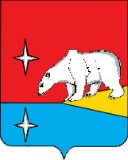 АДМИНИСТРАЦИЯ ГОРОДСКОГО ОКРУГА ЭГВЕКИНОТП О С Т А Н О В Л Е Н И ЕОб утверждении Порядка информирования собственников помещений в многоквартирных домах о способах формирования фонда капитального ремонта и о порядке выбора способа формирования фонда капитального ремонтаВ соответствии с пунктами 8.6-8.8 статьи 13, пунктом 9.2 части 1 статьи 14 Жилищного кодекса Российской Федерации, Администрация городского округа ЭгвекинотП О С Т А Н О В Л Я Е Т:Утвердить Порядок информирования собственников помещений в многоквартирных домах о способах формирования фонда капитального ремонта и о порядке выбора способа формирования фонда капитального ремонта согласно приложению к настоящему постановлению.Настоящее постановление обнародовать в местах, определенных Уставом городского округа Эгвекинот, и разместить на официальном сайте Администрации городского округа Эгвекинот в информационно-телекоммуникационной сети «Интернет».Настоящее постановление вступает в силу со дня обнародования.Контроль за исполнением настоящего постановления возложить на Управление промышленной политики Администрации городского округа Эгвекинот              (Кондрашин А.Н.).Первый заместительГлавы Администрации                           				                        А.М. АбакаровПриложениек постановлению Администрации городского округа Эгвекинот  от  3 ноября 2020 г. №  471 - паПОРЯДОКинформирования собственников помещений в многоквартирных домах о способах формирования фонда капитального ремонта и о порядке выбора способа формирования фонда капитального ремонтаПорядок информирования собственников помещений в многоквартирных домах о способах формирования фонда капитального ремонта и о порядке выбора способа формирования фонда капитального ремонта (далее – Порядок) определяет необходимые меры, направленные на информирование граждан органами местного самоуправления городского округа Эгвекинот о возможных способах формирования фонда капитального ремонта порядке и последствиях выбора одного из них, оказание собственникам расположенных в многоквартирном доме помещений помощи в принятии соответствующего решения и разъяснение порядка его реализации (далее – информирование).Информирование проводится в случае, если собственники помещений в многоквартирном доме в срок, установленный частями 5 и 5.1 статьи 170 Жилищного кодекса Российской Федерации, не выбрали способ формирования фонда капитального ремонта или выбранный ими способ не был реализован в срок, установленный частями 5 и 5.1 статьи 170 Жилищного кодекса Российской Федерации.Информирование осуществляется путём доведения до сведения собственников помещений следующей информации:а) о способах формирования фонда капитального ремонта (на специальном счёте, на счёте регионального оператора);б) о владельцах специального счёта (товарищество собственников жилья, осуществляющее управление многоквартирным домом и созданное собственниками помещений в одном многоквартирном доме или нескольких многоквартирных домах, в соответствии с пунктом 1 части 2 статьи 136 Жилищного кодекса Российской Федерации; осуществляющий управление многоквартирным домом жилищный кооператив; управляющая организация, осуществляющая управление многоквартирным домом на основании договора управления; региональный оператор);в) о последствиях выбора одного из способов формирования фонда капитального ремонта (преимущества и недостатки каждого способа формирования фонда капитального ремонта);г) о возможности изменения способа формирования фонда капитального ремонта на основании решения общего собрания собственников помещений в многоквартирном доме, а также о существующих ограничениях на изменение способа формирования фонда капитального ремонта;д) об оформлении результатов голосования в должной форме (определение правомочности (кворума) общего собрания; количество голосов, принадлежащих каждому собственнику; подсчет голосов собственников по вопросам, поставленным на голосование, в том числе в случае, если собственники помещений в многоквартирном доме в качестве способа формирования фонда капитального ремонта выбрали формирование его на специальном счете, по вопросам, указанным в части 4 статьи 170 и части 3.1 статьи 175 Жилищного кодекса Российской Федерации; оформление протокола общего собрания в соответствии с установленными требованиями);е) о порядке информирования собственников помещений в многоквартирном доме о принятых на общем собрании решениях, а также итогах голосования;ж) о порядке реализации решения общего собрания о выбранном способе формирования фонда капитального ремонта (сроках и порядке направления копии протокола общего собрания собственников помещений в многоквартирном доме в управляющую организацию, владельцу специального счёта; уведомления владельца специального счета об определении его в качестве такового, об обязательных действиях владельца специального счёта, за исключением случая, если владельцем специального счета является региональный оператор, позволяющих считать, что решение о формировании фонда капитального ремонта на специальном счете реализовано).Органы местного самоуправления городского округа Эгвекинот доводят до сведения собственников помещений в многоквартирных домах информацию, указанную в пункте 3 Порядка, путем ее размещения в местах, доступных для всех собственников помещений в многоквартирном доме (на досках объявлений, размещённых во всех подъездах многоквартирного дома или в пределах земельного участка, на котором расположен многоквартирный дом), на своих официальных сайтах в информационно-телекоммуникационной сети «Интернет», а также на общем собрании собственников помещений в многоквартирном доме, созванном органом местного самоуправления городского округа Эгвекинот для решения вопроса о выборе способа формирования фонда капитального ремонта.от 3 ноября  2020 г.№ 471 - пап. Эгвекинот